ERASMUS+ PARTNER IDENTIFICATION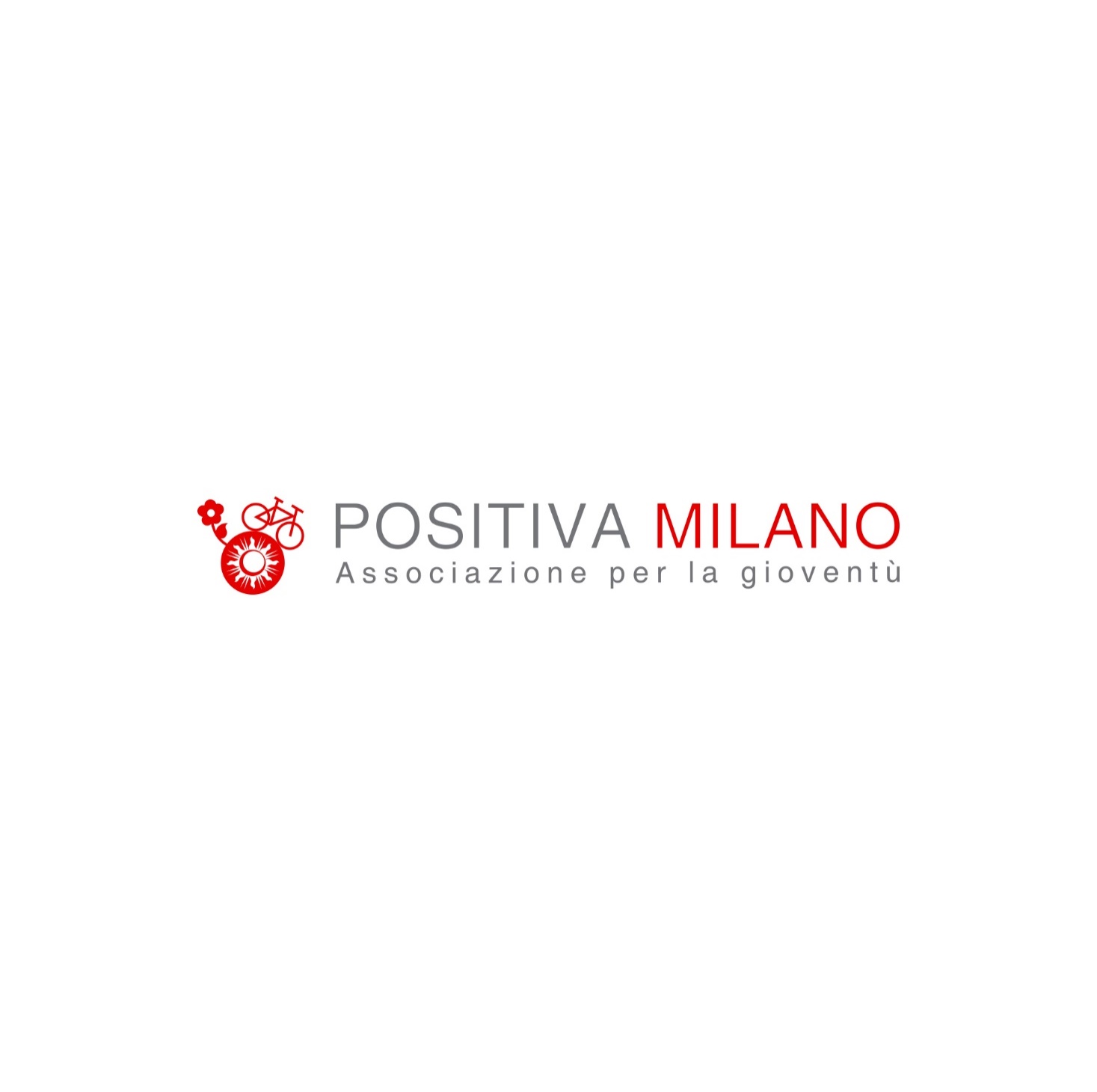 A. PARTNER ORGANISATIONA. PARTNER ORGANISATIONA. PARTNER ORGANISATIONA. PARTNER ORGANISATIONA. PARTNER ORGANISATIONIdentification IDIdentification IDIdentification IDE10022378E10022378Full legal name  (National Language)Full legal name  (National Language)Full legal name  (National Language)Positiva MilanoPositiva MilanoFull legal name  (Latin characters)Full legal name  (Latin characters)Full legal name  (Latin characters)AcronymAcronymAcronymN/AN/ANational ID (if applicable)National ID (if applicable)National ID (if applicable)949990949990Department (if applicable)Department (if applicable)Department (if applicable)Address (Street and number)Address (Street and number)Address (Street and number)Via Cavour 9Via Cavour 9CountryCountryCountryItalyItalyRegionRegionRegionLombardyLombardyP.O. BoxP.O. BoxP.O. Box99Post CodePost CodePost Code2001020010CEDEXCEDEXCEDEXCityCityCityMesero  (Greater Milan metropolitan area)Mesero  (Greater Milan metropolitan area)WebsiteWebsiteWebsitehttp://www.positivamilano.com/    ,    https://www.facebook.com/PositivaMilano/?fref=tshttp://www.positivamilano.com/    ,    https://www.facebook.com/PositivaMilano/?fref=tsEmailEmailEmailpositiva.milano@gmail.compositiva.milano@gmail.comTelephone 1Telephone 1Telephone 134844406923484440692Telephone 2Telephone 2Telephone 2FaxFaxFaxB. PROFILEB. PROFILEB. PROFILEB. PROFILEB. PROFILEType of OrganisationType of OrganisationType of OrganisationType of OrganisationNPOIs the partner organisation a public body?Is the partner organisation a public body?Is the partner organisation a public body?Is the partner organisation a public body?NoIs the partner organisation a non-profit?Is the partner organisation a non-profit?Is the partner organisation a non-profit?Is the partner organisation a non-profit?YesC. ACCREDITATIONC. ACCREDITATIONC. ACCREDITATIONC. ACCREDITATIONC. ACCREDITATIONHas the organisation received any type of accreditation before submitting this application?Has the organisation received any type of accreditation before submitting this application?EVS sending organizationESC sending organization (pending)EVS sending organizationESC sending organization (pending)EVS sending organizationESC sending organization (pending)Has the organisation received/applied for any EU grants?Has the organisation received/applied for any EU grants?Yes, from Erasmus+ Youth in Action programmeYes, from Erasmus+ Youth in Action programmeYes, from Erasmus+ Youth in Action programmeD. BACKGROUND AND EXPERIENCED. BACKGROUND AND EXPERIENCED. BACKGROUND AND EXPERIENCED. BACKGROUND AND EXPERIENCED. BACKGROUND AND EXPERIENCEPlease briefly present the partner organisation.Positiva Milano is an NPO for sustainable development, social entrepreneurship and active citizenship which makes use of local activities, community development and Erasmus+ fund of European Union as an instrument to support youth growth. It was created in 2016 years ago by three 23 y/o  young social entrepreneurs hungry of experience and with the mission of helping italian and european youth. It counts now several trans-national project, structured member of staffs, and a group of 15 volunteers. But also a developed network of freelancers professionals, local institutional stakeholder and national and european youth organizations. This thanks to our twin organization Pozitiva Samobor.Goal of our holistic approach in developing the organization and its programs is to engage children and youth in community by using non-formal education. We are trying to direct young people to take action through which they will challenge themselves and gain valuable experience.We feel responsible to take part in sustainable development of the world. We are focused on working with young people who will be the strong ones and competent enough to bring desired changes and reach goals set for sustainable development of the world.  Positiva implements primarily european projects, training courses and strategic partnerships within Erasmus+. The youngsters who took part in Positiva Milano activities can implement the knowledge about social entrepreneurship  they gained once back in their environment, bringing benefits to themself and their own local community. Regular activities of the organization are implemented under 2 basic strands of Strategy of the organization: Sustainable childhood & adulthood (and sub-strands (1) Ecology & Environmental protection; (2) Healthy lifestyle & promotion of sports) and Success factory (and sub-strands (1) Activism & Participation; (2) Youth Entrepreneurship & Social Entrepreneurship.Main target group of the organization are young people between 15 and 30 years old. In accordance with inclusion strategy and priorities of the organization, special focus of our programs is on young people with fewer opportunities. Positiva Milano is an apolitical and non-profit organization. It works with public and private entities, either Italian and European. Positiva Milano is an NPO for sustainable development, social entrepreneurship and active citizenship which makes use of local activities, community development and Erasmus+ fund of European Union as an instrument to support youth growth. It was created in 2016 years ago by three 23 y/o  young social entrepreneurs hungry of experience and with the mission of helping italian and european youth. It counts now several trans-national project, structured member of staffs, and a group of 15 volunteers. But also a developed network of freelancers professionals, local institutional stakeholder and national and european youth organizations. This thanks to our twin organization Pozitiva Samobor.Goal of our holistic approach in developing the organization and its programs is to engage children and youth in community by using non-formal education. We are trying to direct young people to take action through which they will challenge themselves and gain valuable experience.We feel responsible to take part in sustainable development of the world. We are focused on working with young people who will be the strong ones and competent enough to bring desired changes and reach goals set for sustainable development of the world.  Positiva implements primarily european projects, training courses and strategic partnerships within Erasmus+. The youngsters who took part in Positiva Milano activities can implement the knowledge about social entrepreneurship  they gained once back in their environment, bringing benefits to themself and their own local community. Regular activities of the organization are implemented under 2 basic strands of Strategy of the organization: Sustainable childhood & adulthood (and sub-strands (1) Ecology & Environmental protection; (2) Healthy lifestyle & promotion of sports) and Success factory (and sub-strands (1) Activism & Participation; (2) Youth Entrepreneurship & Social Entrepreneurship.Main target group of the organization are young people between 15 and 30 years old. In accordance with inclusion strategy and priorities of the organization, special focus of our programs is on young people with fewer opportunities. Positiva Milano is an apolitical and non-profit organization. It works with public and private entities, either Italian and European. Positiva Milano is an NPO for sustainable development, social entrepreneurship and active citizenship which makes use of local activities, community development and Erasmus+ fund of European Union as an instrument to support youth growth. It was created in 2016 years ago by three 23 y/o  young social entrepreneurs hungry of experience and with the mission of helping italian and european youth. It counts now several trans-national project, structured member of staffs, and a group of 15 volunteers. But also a developed network of freelancers professionals, local institutional stakeholder and national and european youth organizations. This thanks to our twin organization Pozitiva Samobor.Goal of our holistic approach in developing the organization and its programs is to engage children and youth in community by using non-formal education. We are trying to direct young people to take action through which they will challenge themselves and gain valuable experience.We feel responsible to take part in sustainable development of the world. We are focused on working with young people who will be the strong ones and competent enough to bring desired changes and reach goals set for sustainable development of the world.  Positiva implements primarily european projects, training courses and strategic partnerships within Erasmus+. The youngsters who took part in Positiva Milano activities can implement the knowledge about social entrepreneurship  they gained once back in their environment, bringing benefits to themself and their own local community. Regular activities of the organization are implemented under 2 basic strands of Strategy of the organization: Sustainable childhood & adulthood (and sub-strands (1) Ecology & Environmental protection; (2) Healthy lifestyle & promotion of sports) and Success factory (and sub-strands (1) Activism & Participation; (2) Youth Entrepreneurship & Social Entrepreneurship.Main target group of the organization are young people between 15 and 30 years old. In accordance with inclusion strategy and priorities of the organization, special focus of our programs is on young people with fewer opportunities. Positiva Milano is an apolitical and non-profit organization. It works with public and private entities, either Italian and European. Positiva Milano is an NPO for sustainable development, social entrepreneurship and active citizenship which makes use of local activities, community development and Erasmus+ fund of European Union as an instrument to support youth growth. It was created in 2016 years ago by three 23 y/o  young social entrepreneurs hungry of experience and with the mission of helping italian and european youth. It counts now several trans-national project, structured member of staffs, and a group of 15 volunteers. But also a developed network of freelancers professionals, local institutional stakeholder and national and european youth organizations. This thanks to our twin organization Pozitiva Samobor.Goal of our holistic approach in developing the organization and its programs is to engage children and youth in community by using non-formal education. We are trying to direct young people to take action through which they will challenge themselves and gain valuable experience.We feel responsible to take part in sustainable development of the world. We are focused on working with young people who will be the strong ones and competent enough to bring desired changes and reach goals set for sustainable development of the world.  Positiva implements primarily european projects, training courses and strategic partnerships within Erasmus+. The youngsters who took part in Positiva Milano activities can implement the knowledge about social entrepreneurship  they gained once back in their environment, bringing benefits to themself and their own local community. Regular activities of the organization are implemented under 2 basic strands of Strategy of the organization: Sustainable childhood & adulthood (and sub-strands (1) Ecology & Environmental protection; (2) Healthy lifestyle & promotion of sports) and Success factory (and sub-strands (1) Activism & Participation; (2) Youth Entrepreneurship & Social Entrepreneurship.Main target group of the organization are young people between 15 and 30 years old. In accordance with inclusion strategy and priorities of the organization, special focus of our programs is on young people with fewer opportunities. Positiva Milano is an apolitical and non-profit organization. It works with public and private entities, either Italian and European. What are the activities and experience of the organisation in the areas relevant for this application?Association Pozitiva Milano is experienced in implementing international projects within Erasmus+ programme. Trough extensive work in international field, association has gained organizational (content-management, logistics, follow-up, dissemination) experience with EU programmes which is necessary to successfully implement projects.  In implementation of such projects, association has worked mainly with international partners active in the field of Erasmus+, whereas on local level it is important to mention City of Mesero as main supporters and partners in implementation of local activities (who also have an important role in visibility and dissemination of Erasmus+ projects).Positiva has build a network of partners who are experienced in Erasmus+ Programme, in order to ensure adequate level of cohesion and cooperation in equal distribution of tasks and successful preparation, implementation and follow-up phase of every particular project. Through local and national projects, association has developed a strong cooperation with local and national decision makers, entrepreneurs and civil society organizations, which are taking an active part in activities within projects. Projects of the association are designed mainly for young people aged between 15 and 30 years, with special focus on young people with fewer opportunities (economic, social and geographic obstacles, cultural differences).Association Pozitiva Milano is experienced in implementing international projects within Erasmus+ programme. Trough extensive work in international field, association has gained organizational (content-management, logistics, follow-up, dissemination) experience with EU programmes which is necessary to successfully implement projects.  In implementation of such projects, association has worked mainly with international partners active in the field of Erasmus+, whereas on local level it is important to mention City of Mesero as main supporters and partners in implementation of local activities (who also have an important role in visibility and dissemination of Erasmus+ projects).Positiva has build a network of partners who are experienced in Erasmus+ Programme, in order to ensure adequate level of cohesion and cooperation in equal distribution of tasks and successful preparation, implementation and follow-up phase of every particular project. Through local and national projects, association has developed a strong cooperation with local and national decision makers, entrepreneurs and civil society organizations, which are taking an active part in activities within projects. Projects of the association are designed mainly for young people aged between 15 and 30 years, with special focus on young people with fewer opportunities (economic, social and geographic obstacles, cultural differences).Association Pozitiva Milano is experienced in implementing international projects within Erasmus+ programme. Trough extensive work in international field, association has gained organizational (content-management, logistics, follow-up, dissemination) experience with EU programmes which is necessary to successfully implement projects.  In implementation of such projects, association has worked mainly with international partners active in the field of Erasmus+, whereas on local level it is important to mention City of Mesero as main supporters and partners in implementation of local activities (who also have an important role in visibility and dissemination of Erasmus+ projects).Positiva has build a network of partners who are experienced in Erasmus+ Programme, in order to ensure adequate level of cohesion and cooperation in equal distribution of tasks and successful preparation, implementation and follow-up phase of every particular project. Through local and national projects, association has developed a strong cooperation with local and national decision makers, entrepreneurs and civil society organizations, which are taking an active part in activities within projects. Projects of the association are designed mainly for young people aged between 15 and 30 years, with special focus on young people with fewer opportunities (economic, social and geographic obstacles, cultural differences).Association Pozitiva Milano is experienced in implementing international projects within Erasmus+ programme. Trough extensive work in international field, association has gained organizational (content-management, logistics, follow-up, dissemination) experience with EU programmes which is necessary to successfully implement projects.  In implementation of such projects, association has worked mainly with international partners active in the field of Erasmus+, whereas on local level it is important to mention City of Mesero as main supporters and partners in implementation of local activities (who also have an important role in visibility and dissemination of Erasmus+ projects).Positiva has build a network of partners who are experienced in Erasmus+ Programme, in order to ensure adequate level of cohesion and cooperation in equal distribution of tasks and successful preparation, implementation and follow-up phase of every particular project. Through local and national projects, association has developed a strong cooperation with local and national decision makers, entrepreneurs and civil society organizations, which are taking an active part in activities within projects. Projects of the association are designed mainly for young people aged between 15 and 30 years, with special focus on young people with fewer opportunities (economic, social and geographic obstacles, cultural differences).What are the skills and expertise of key staff/persons involved in this application?LORIS CONTECo-Founder | President | Development managerAcademic background in Political Science and evolution of Market and Consumer Relations.Social entrepreneur professional with pan-european experience and software testing consultant in corporate european firm. Meaningful work experience in SME incubator, accelerator and co-working space  Impact Hub Zagreb. RICCARDO PASQUALCo-Founder | Media Manager | Communication lead Strong arts and design professional with a Bachelor’s Degree focused in Media Design from Naba - Nuova Accademia di Belle Arti. Skilled in Graphic Design, Motion Graphics, photography and Video Post-Production .Co-Founder and Media Manager of NPO Positiva Milano, where all these skills can have a social impact.LUCA FERRARIVice-President | Youth worker | Activity trainerEducational, technical management and preparation of activities. Expert in european and international mobility projects. Specialist in working with young people to facilitate their personal, social and educational development through informal education, care and leisure approaches.LORIS CONTECo-Founder | President | Development managerAcademic background in Political Science and evolution of Market and Consumer Relations.Social entrepreneur professional with pan-european experience and software testing consultant in corporate european firm. Meaningful work experience in SME incubator, accelerator and co-working space  Impact Hub Zagreb. RICCARDO PASQUALCo-Founder | Media Manager | Communication lead Strong arts and design professional with a Bachelor’s Degree focused in Media Design from Naba - Nuova Accademia di Belle Arti. Skilled in Graphic Design, Motion Graphics, photography and Video Post-Production .Co-Founder and Media Manager of NPO Positiva Milano, where all these skills can have a social impact.LUCA FERRARIVice-President | Youth worker | Activity trainerEducational, technical management and preparation of activities. Expert in european and international mobility projects. Specialist in working with young people to facilitate their personal, social and educational development through informal education, care and leisure approaches.LORIS CONTECo-Founder | President | Development managerAcademic background in Political Science and evolution of Market and Consumer Relations.Social entrepreneur professional with pan-european experience and software testing consultant in corporate european firm. Meaningful work experience in SME incubator, accelerator and co-working space  Impact Hub Zagreb. RICCARDO PASQUALCo-Founder | Media Manager | Communication lead Strong arts and design professional with a Bachelor’s Degree focused in Media Design from Naba - Nuova Accademia di Belle Arti. Skilled in Graphic Design, Motion Graphics, photography and Video Post-Production .Co-Founder and Media Manager of NPO Positiva Milano, where all these skills can have a social impact.LUCA FERRARIVice-President | Youth worker | Activity trainerEducational, technical management and preparation of activities. Expert in european and international mobility projects. Specialist in working with young people to facilitate their personal, social and educational development through informal education, care and leisure approaches.LORIS CONTECo-Founder | President | Development managerAcademic background in Political Science and evolution of Market and Consumer Relations.Social entrepreneur professional with pan-european experience and software testing consultant in corporate european firm. Meaningful work experience in SME incubator, accelerator and co-working space  Impact Hub Zagreb. RICCARDO PASQUALCo-Founder | Media Manager | Communication lead Strong arts and design professional with a Bachelor’s Degree focused in Media Design from Naba - Nuova Accademia di Belle Arti. Skilled in Graphic Design, Motion Graphics, photography and Video Post-Production .Co-Founder and Media Manager of NPO Positiva Milano, where all these skills can have a social impact.LUCA FERRARIVice-President | Youth worker | Activity trainerEducational, technical management and preparation of activities. Expert in european and international mobility projects. Specialist in working with young people to facilitate their personal, social and educational development through informal education, care and leisure approaches.E. LEGAL REPRESENTATIVEE. LEGAL REPRESENTATIVEE. LEGAL REPRESENTATIVEE. LEGAL REPRESENTATIVEE. LEGAL REPRESENTATIVETitleMrMrMrMrGenderMaleMaleMaleMaleFirst NameLorisLorisLorisLorisFamily NameConteConteConteConteDepartmentEuropean YouthEuropean YouthEuropean YouthEuropean YouthPositionPresidentPresidentPresidentPresidentEmaillorisconte1993@gmail.comlorisconte1993@gmail.comlorisconte1993@gmail.comlorisconte1993@gmail.comTelephone 13388794453338879445333887944533388794453AddressVia cavour 9Via cavour 9Via cavour 9Via cavour 9CountryItalyItalyItalyItalyRegionLombardyLombardyLombardyLombardyP.O. Box9999Post Code20010200102001020010CEDEXCityMeseroMeseroMeseroMeseroTelephone 2TitleMrGenderMaleFirst NameLorisFamily NameConteDepartment Youth workPositionpresidentEmaillorisconte1993@gmail.comTelephone 13484440692